On Bean World, Bean Ocean contains NG=1000 Garbanzo beans (analog of 18O on Earth) and      NP =1000 Pinto beans (analog of 16O on Earth) in every cubic meter. The ratio of Garbanzos to Pintos in Bean Ocean is								(1)Climate processes on Bean World can lift some of these beans out of the Ocean (analog of evaporation on Earth). The Bean Vapor moves poleward, cooling as it goes. As they cool, beans have a progressively harder time staying aloft, and some of them fall back to the surface (analog of condensation/precipitation) for every cooling step.The Garbanzo beans are harder to lift out of the ocean (evaporate) and they tend to fall back to the surface more easily (condense/precipitate), compared to the Pinto beans (because they are larger and heavier).Because of these differences, the ratio Rsample of Garbanzo beans to Pinto beans in samples of Beans from different places on Bean World can vary, and Bean Chemists on Bean World have found it convenient to describe the composition of a sample by a delta value  defined by 							(2)measures the composition of a sample relative to a standard Reference Sample of Beans. For convenience, the reference ratio Rref is taken to be the initial ratio of Garbanzos to Pintos (Rocean in Bean Ocean). Negative  means that a sample is depleted in Garbanzos relative to the initial Bean Ocean. Positive  means that a sample is enriched in Garbanzos relative to the initial Bean Ocean.In the order in which you will encounter them, here are the key points of our current scientific understanding of science on Bean World.Fractionation on Evaporation Pintos are preferentially evaporated from Bean Ocean. Garbanzos prefer to stay in Bean Ocean. Rvapor is the ratio of Garbanzos to Pintos in the Bean Vapor that forms by evaporation from any Bean Liquid that has a Garbanzo/Pinto ratio of Rliq.  As a special case, the liquid could be Bean Ocean. Then, , and  	where  is the fractionation coefficient.  On Bean World,  (On Earth, the 	fractionation coefficient for isotopes of water is more like 1.01.  But “2” is an easier number 	to work with, so it is fortunate for us that  on Bean World.)Weather on Bean World	For each 10oC that the Bean Vapor cools, a fraction  (gamma) of its beans "condense" and 	fall back to the surface of Bean World.  describes the physics of rain formation on Bean 	World.  On Bean World, .Fractionation on Condensation	Garbanzos are preferentially condensed and precipitated out of Bean Vapors on Bean 	World, i.e. the ratio of Garbanzos to Pintos in the “rain” is always greater than the ratio in 	the “vapor” from which it condensed.  On condensation:	where the fractionation coefficient  is the same as in Rule (1).  This Bean Rain 	immediately falls to the surface of Bean World, leaving fewer Garbanzos and Pintos in the 	Vapor.BEAN WORLD Exercise(a) [2 points] What is the initial  value of Bean Ocean?(b) [2 points] In a Bean Age Cycle, 300 beans are "evaporated" from Bean Ocean. i.e. Nvapor= 300.What is the ratio Rvapor of Garbanzos to Pintos in this vapor? Translate this into actual numbers of each type of bean in the vapor using Rule 1.Enter these numbers in columns 3, 4 and 5 in the Table below.(c)  [6 points] Follow the Bean Vapor through several cooling steps of 10oC each.  At each step: Find the number Nprecip of beans in this batch of Bean Rain (column 7) based on the number of beans Nvapor (column 2) currently in the Bean Vapor, using Rule 2.Find the ratio Rprecip of Garbanzos to Pintos in this precipitation batch (column 8), based on the current ratio Rvapor in the Bean Vapor (column 5) using Rule 3. Find the number of Garbanzos and the number of Pintos (9 & 10) that come closest to the required ratio Rprecip(8), and when added together, give the correct sum of Nprecip beans (7).Remove these Garbanzos and Pintos from the vapor as Bean Rain, and save them separately. Calculate the value (11) for the Bean Rain that just fell. Update the number of Garbanzos and Pintos and total number of Beans (2, 3 & 4) remaining in the vapor for the next step.Update the ratio Rvapor (5) of Garbanzos to Pintos remaining in the Bean Vapor. Calculate the new value (6) of the remaining vapor.  (d) [2 points] Draw graphs showing the Bean composition of the Bean Vapor and the Bean composition of the Bean Rain as a function of the temperature in the Bean Vapor. Does the value of the Bean Rain appear to be related to the temperature in the Bean Vapor when the Bean Rain formed? (e) [4 points] Now suppose that all the beans that precipitated at temperatures above -30oC ended up back in Bean Ocean, while those beans that precipitated at colder temperatures (-30oC to -59oC) stayed as Ice Beans to form a resurgent Bean Glacier that did not “melt”. Meanwhile, after reaching -59oC, the remaining Bean Vapor continued out over Bean Ocean, all the remaining beans precipitated, and eventually returned to Bean Ocean.Because some of the Beans are now sequestered on the land, this Bean Cycle also illustrates the transition to a Bean Age in Bean World.What is thevalue of Bean Glacier in this Bean Age? To find this you need to find the ratio of Garbanzos to Pintos in the glacier.What is the value of Bean Ocean in this Bean Age? To find this, you need to find the total number of Garbanzos and Pintos that are still in Bean Ocean after accounting for the “missing” Beans that are now in Bean Glacier. (f)  [2 points] Mr. Bean was last reported to be outdoors eating plates of beans with  per mil. What sort of clothing do you think he was wearing at the time?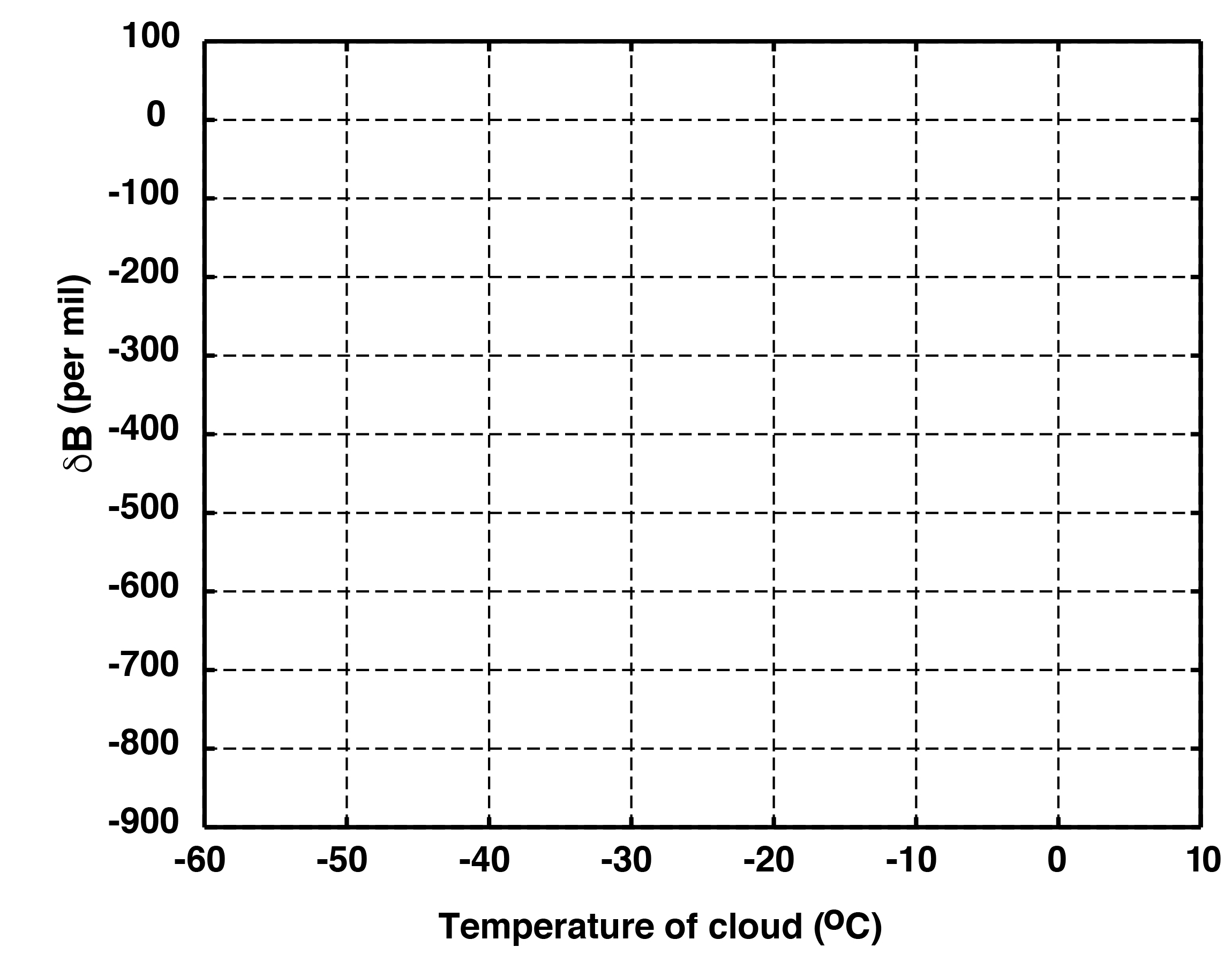 EARTH AND SPACE SCIENCE431      PRINCIPLES OF GLACIOLOGY505      THE CRYOSPHERE	Autumn 20184 Credits, SLN 148554 Credits, SLN 14871Homework Week 8 – Isotope FractionationHomework Week 8 – Isotope Fractionation1234567891011VAPORPRECIPTvapor(oC)NvaporbeansGarbanzo beansPintobeansRvaporvaporNprecipbeansRprecipGarbanzo beansPinto beansprecip103001002000.5601.00240-10-20-30-40-50